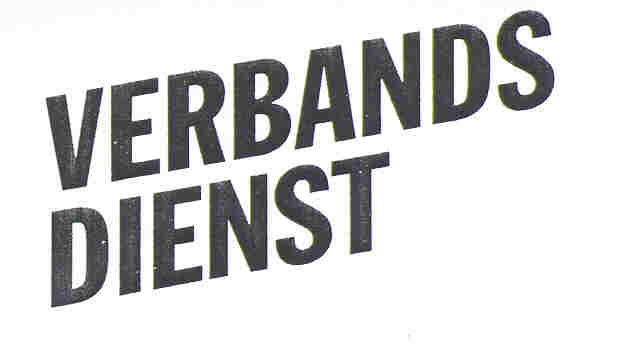 Verbandsdienst Nr. 45/2021 vom 13.04.2021	e-Mail: eva.kauenhowen@bag-selbsthilfe.de  Einladung zum Vernetzungstreffen „Junge Aktive in der Selbsthilfe“ im Rahmen des Projekts „Selbsthilfe der Zukunft“ der BAG SELBSTHILFE am 22. April 2021Sehr geehrte Damen und Herren,liebe Kolleginnen und Kollegen,hiermit möchten wir Sie ganz herzlich zu einem weiteren Vernetzungstreffen „Junge Aktive im Selbsthilfeverband“ am 22.04.2021 von 16-19:30 Uhr online einladen, die sich explizit an junge Betroffene unter 35 richtet.Anknüpfend an unsere Veranstaltung im letzten November möchten wir jungen aktiven Betroffenen in den Selbsthilfeverbänden ein weiteres Mal die Möglichkeit geben, sich untereinander zu vernetzen und auszutauschen.
Schwerpunkte der Veranstaltung sind moderne Engagement-Formen im Ehrenamt und der Gewinn von Kompetenzen und Qualifikationen durch ein Engagement in der Selbsthilfe. Ehrenamtliches Engagement ist ein wichtiger Bestandteil der Selbsthilfearbeit. Oft wissen Interessierte aber gar nicht, welche Möglichkeiten es gibt, sich zu engagieren. Darüber hinaus erscheinen insbesondere langfristige Ehrenämter schwer vereinbar mit beruflichen und privaten Verpflichtungen. Vor allem in Transitionsphasen, wie dem Abschluss einer beruflichen Ausbildung oder dem Einstieg in die Familienplanung, kann es schwierig sein, ein Ehrenamt auszuüben. Hier wollen wir Möglichkeiten aufzeigen und diskutieren, wie das Ehrenamt zeitgemäß gestaltet werden kann. Gerade der Zugewinn neuer Kompetenzen kann ein Anreiz für junge Menschen sein, sich in der Selbsthilfe zu engagieren. Wie können diese Kompetenzen die Vita positiv beeinflussen und welche Angebote werden hierzu bereits gemacht?Im zweiten Teil des Vernetzungstreffens gehen wir noch konkreter auf das Thema Kompetenzsteigerung ein und stellen eine Coaching-Reihe zum Thema „Moderation“ vor, welche die BAG SELBSTHILFE im zweiten Quartal des Jahres 2021 anbietet. Diese Coaching–Reihe richtet sich speziell an junge Menschen, die in der Selbsthilfe aktiv sind, und soll eine Möglichkeit bieten, Zusatzkompetenzen zu erwerben, die später in ihrer Tätigkeit in der Selbsthilfe Anwendung finden können.Im Rahmen dieses Vernetzungstreffens wird ein anderthalbstündiger Workshop durchgeführt, der das Thema „Moderation, wozu?“ als Schwerpunkt hat. Mit diesem Workshop vermitteln wir einen Einblick in die Coaching-Reihe und bieten direkt die erste Möglichkeit zur Steigerung der eigenen Kompetenzen.Das Programm wird in den nächsten Tagen noch konkretisiert, im Anhang finden Sie das vorläufige Programm der Veranstaltung. Bitte leiten Sie die Einladung weiter an Ihre aktiven jungen Mitglieder!Anmeldungen können schon jetzt formlos erfolgen an:petra.gruendges@bag-selbsthilfe.deWenn Sie besondere Bedarfe haben, dann teilen Sie uns diese bitte schnellstmöglich mit. Mit der Teilnahme am Seminar bestätigen Sie, die anhängenden Datenschutzhinweise für die Nutzung von Zoom zur Kenntnis genommen zu haben.  Wir stehen Ihnen sehr gerne für weitere Fragen zur Verfügung und freuen uns auf Ihre Teilnahme.Mit herzlichen GrüßenEva Kauenhowen & Marius SchlichtingProjekt „Selbsthilfe der Zukunft“